Сабақтың тақырыбы: 20 көлеміндегі сандарды қосу және азайту кестесіСабақтың тақырыбы: 20 көлеміндегі сандарды қосу және азайту кестесіСабақтың тақырыбы: 20 көлеміндегі сандарды қосу және азайту кестесіМектеп: : ҚММ Рудный қалалық әкімдігінің «№ 13 орта  мектебі»Мұғалімнің аты-жөні:  Утешова Н.АКүні:30.09.2019 Мектеп: : ҚММ Рудный қалалық әкімдігінің «№ 13 орта  мектебі»Мұғалімнің аты-жөні:  Утешова Н.АКүні:30.09.2019 Мектеп: : ҚММ Рудный қалалық әкімдігінің «№ 13 орта  мектебі»Мұғалімнің аты-жөні:  Утешова Н.АКүні:30.09.2019 СЫНЫП:  2 «Ә»СЫНЫП:  2 «Ә»100-ге  дейін санау100-ге  дейін санауҚатысқандар:25Қатыспағандар:0Қатысқандар:25Қатыспағандар:0Сабақ негізделген оқу мақсаттарыСабақ негізделген оқу мақсаттары2.4.3.1  100-ге  дейінгі  сандар/  1000-ға  дейінгі жүздіктер  тізбектерінің  заңдылығын  анықтау;2.1.1.4  санаудың  ірі  бірлігі  –  жүздікті құрастыру,  1000-ға  дейін  жүздіктермен  санау, жазу, салыстыру.2.4.3.1  100-ге  дейінгі  сандар/  1000-ға  дейінгі жүздіктер  тізбектерінің  заңдылығын  анықтау;2.1.1.4  санаудың  ірі  бірлігі  –  жүздікті құрастыру,  1000-ға  дейін  жүздіктермен  санау, жазу, салыстыру.2.4.3.1  100-ге  дейінгі  сандар/  1000-ға  дейінгі жүздіктер  тізбектерінің  заңдылығын  анықтау;2.1.1.4  санаудың  ірі  бірлігі  –  жүздікті құрастыру,  1000-ға  дейін  жүздіктермен  санау, жазу, салыстыру.2.4.3.1  100-ге  дейінгі  сандар/  1000-ға  дейінгі жүздіктер  тізбектерінің  заңдылығын  анықтау;2.1.1.4  санаудың  ірі  бірлігі  –  жүздікті құрастыру,  1000-ға  дейін  жүздіктермен  санау, жазу, салыстыру.Сабақ  нәтижесі:Сабақ  нәтижесі:Оқушылардың барлығы мынаны орындай алады:  100-ге  дейінгі  сандар/  1000-ға  дейінгі жүздіктер  тізбектерінің  заңдылығын  анықтай аладыОқушылардың көбісі мынаны орындай алады: санаудың  ірі  бірлігі  –  жүздікті құрастырып айта аладыОқушылардың кейбіреуі мынаны орындай алады: 1000-ға  дейін  жүздіктермен  санау, жазу, салыстырадыОқушылардың барлығы мынаны орындай алады:  100-ге  дейінгі  сандар/  1000-ға  дейінгі жүздіктер  тізбектерінің  заңдылығын  анықтай аладыОқушылардың көбісі мынаны орындай алады: санаудың  ірі  бірлігі  –  жүздікті құрастырып айта аладыОқушылардың кейбіреуі мынаны орындай алады: 1000-ға  дейін  жүздіктермен  санау, жазу, салыстырадыОқушылардың барлығы мынаны орындай алады:  100-ге  дейінгі  сандар/  1000-ға  дейінгі жүздіктер  тізбектерінің  заңдылығын  анықтай аладыОқушылардың көбісі мынаны орындай алады: санаудың  ірі  бірлігі  –  жүздікті құрастырып айта аладыОқушылардың кейбіреуі мынаны орындай алады: 1000-ға  дейін  жүздіктермен  санау, жазу, салыстырадыОқушылардың барлығы мынаны орындай алады:  100-ге  дейінгі  сандар/  1000-ға  дейінгі жүздіктер  тізбектерінің  заңдылығын  анықтай аладыОқушылардың көбісі мынаны орындай алады: санаудың  ірі  бірлігі  –  жүздікті құрастырып айта аладыОқушылардың кейбіреуі мынаны орындай алады: 1000-ға  дейін  жүздіктермен  санау, жазу, салыстырадыБағалау  критерийіБағалау  критерийіСанаудың ірі бірлігі – жүздіктің құрылу жолын көрсетеді1000 көлемінде жүздіктермен тура, кері санайды және жазадыЖүздіктерді салыстырадыСанаудың ірі бірлігі – жүздіктің құрылу жолын көрсетеді1000 көлемінде жүздіктермен тура, кері санайды және жазадыЖүздіктерді салыстырадыСанаудың ірі бірлігі – жүздіктің құрылу жолын көрсетеді1000 көлемінде жүздіктермен тура, кері санайды және жазадыЖүздіктерді салыстырадыСанаудың ірі бірлігі – жүздіктің құрылу жолын көрсетеді1000 көлемінде жүздіктермен тура, кері санайды және жазадыЖүздіктерді салыстырадыСабақтың жоспарыСабақтың жоспарыСабақтың жоспарыСабақтың жоспарыСабақтың жоспарыСабақтың жоспарыЖоспарланғануақытСабақ барысы :Сабақ барысы :Сабақ барысы :Сабақ барысы :Бағалау түрлеріБасталуыАмандасуПсихологиялық ахуал қалыптастыру: Математика керек әр күнгеМатематика қажет өмірдіМатематиканы оқимызМиымызға тоқимыз-Түгендеу оқушыларды.АмандасуПсихологиялық ахуал қалыптастыру: Математика керек әр күнгеМатематика қажет өмірдіМатематиканы оқимызМиымызға тоқимыз-Түгендеу оқушыларды.АмандасуПсихологиялық ахуал қалыптастыру: Математика керек әр күнгеМатематика қажет өмірдіМатематиканы оқимызМиымызға тоқимыз-Түгендеу оқушыларды.АмандасуПсихологиялық ахуал қалыптастыру: Математика керек әр күнгеМатематика қажет өмірдіМатематиканы оқимызМиымызға тоқимыз-Түгендеу оқушыларды.Үй тапсырмасын тексеруДәптерлерін қарап шығамын.Дәптерлерін қарап шығамын.Дәптерлерін қарап шығамын.Дәптерлерін қарап шығамын.дәптерЖаңа білімБілу және түсінуМақсаты:Оқушылар оқулықтағы негізгі тақырыппен танысады.№1 Тапсырмасы. Кім көп теңдік құрастырады?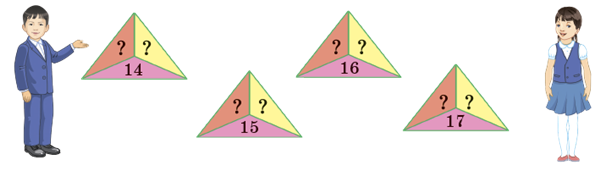 Дескриптор: теңдіктер құрастырады.ҚБ: басбармақ2-тапсырма. Қатар және баған бойынша қосылғыштар мен қосындының мәндерін салыстыр. Қорытынды жаса.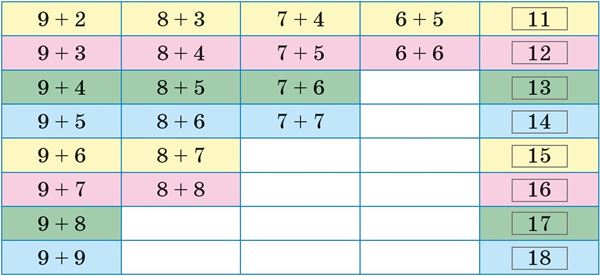 Дескриптор: Қосылғыштар мен қосындының мәнін салыстырады.Қорытынды жасайды.ҚБ: Басбармақ Сергіту сәті:"Қызыл гүлім - ай"3-тапсырма:Есепте.Магнитный тақтамен7+5+6=              6+6+6=9+3+4=              7+7+6=8+4+5=              8+8+4=Дескриптор: Магнитный тақтаға жауаптарын жазады.ҚБ:Шапалақтау4-тапсырма:Жолақтарды өлше. Берілгеннен әрқайсысы 2 см ұзын кесінділер сыз.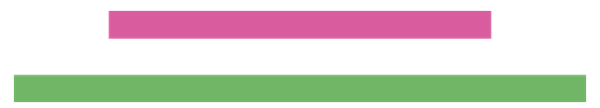 Дескриптор: Жолақтарды өлшейді;- Одан 2 см ұзын кесінділер сызады;ҚБ: Мадақтау: Жарайсың. Тамаша.5-тапсырма: Сызба бойынша есептер құрастырып,оларды шығар.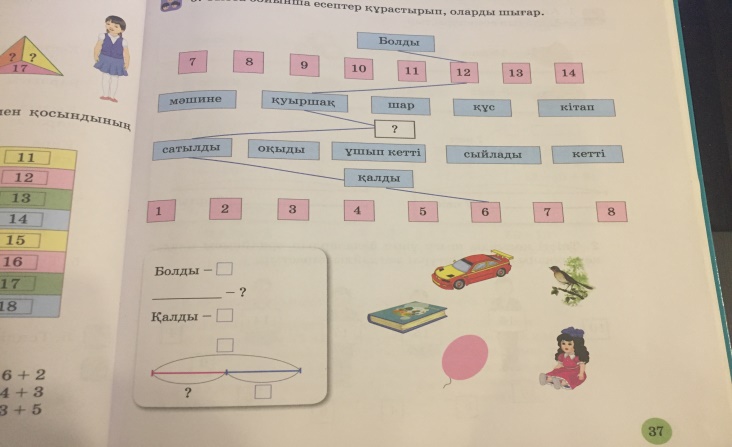 Дескриптор: -сызба бойынша сөз есеп құрастырады және оны шығарады.ҚБ: басбармақ.Қалыптастырушы бағалау:Амалдардың орындалу ретін жаз және өрнектің мәнін тап. Білу және түсінуМақсаты:Оқушылар оқулықтағы негізгі тақырыппен танысады.№1 Тапсырмасы. Кім көп теңдік құрастырады?Дескриптор: теңдіктер құрастырады.ҚБ: басбармақ2-тапсырма. Қатар және баған бойынша қосылғыштар мен қосындының мәндерін салыстыр. Қорытынды жаса.Дескриптор: Қосылғыштар мен қосындының мәнін салыстырады.Қорытынды жасайды.ҚБ: Басбармақ Сергіту сәті:"Қызыл гүлім - ай"3-тапсырма:Есепте.Магнитный тақтамен7+5+6=              6+6+6=9+3+4=              7+7+6=8+4+5=              8+8+4=Дескриптор: Магнитный тақтаға жауаптарын жазады.ҚБ:Шапалақтау4-тапсырма:Жолақтарды өлше. Берілгеннен әрқайсысы 2 см ұзын кесінділер сыз.Дескриптор: Жолақтарды өлшейді;- Одан 2 см ұзын кесінділер сызады;ҚБ: Мадақтау: Жарайсың. Тамаша.5-тапсырма: Сызба бойынша есептер құрастырып,оларды шығар.Дескриптор: -сызба бойынша сөз есеп құрастырады және оны шығарады.ҚБ: басбармақ.Қалыптастырушы бағалау:Амалдардың орындалу ретін жаз және өрнектің мәнін тап. Білу және түсінуМақсаты:Оқушылар оқулықтағы негізгі тақырыппен танысады.№1 Тапсырмасы. Кім көп теңдік құрастырады?Дескриптор: теңдіктер құрастырады.ҚБ: басбармақ2-тапсырма. Қатар және баған бойынша қосылғыштар мен қосындының мәндерін салыстыр. Қорытынды жаса.Дескриптор: Қосылғыштар мен қосындының мәнін салыстырады.Қорытынды жасайды.ҚБ: Басбармақ Сергіту сәті:"Қызыл гүлім - ай"3-тапсырма:Есепте.Магнитный тақтамен7+5+6=              6+6+6=9+3+4=              7+7+6=8+4+5=              8+8+4=Дескриптор: Магнитный тақтаға жауаптарын жазады.ҚБ:Шапалақтау4-тапсырма:Жолақтарды өлше. Берілгеннен әрқайсысы 2 см ұзын кесінділер сыз.Дескриптор: Жолақтарды өлшейді;- Одан 2 см ұзын кесінділер сызады;ҚБ: Мадақтау: Жарайсың. Тамаша.5-тапсырма: Сызба бойынша есептер құрастырып,оларды шығар.Дескриптор: -сызба бойынша сөз есеп құрастырады және оны шығарады.ҚБ: басбармақ.Қалыптастырушы бағалау:Амалдардың орындалу ретін жаз және өрнектің мәнін тап. Білу және түсінуМақсаты:Оқушылар оқулықтағы негізгі тақырыппен танысады.№1 Тапсырмасы. Кім көп теңдік құрастырады?Дескриптор: теңдіктер құрастырады.ҚБ: басбармақ2-тапсырма. Қатар және баған бойынша қосылғыштар мен қосындының мәндерін салыстыр. Қорытынды жаса.Дескриптор: Қосылғыштар мен қосындының мәнін салыстырады.Қорытынды жасайды.ҚБ: Басбармақ Сергіту сәті:"Қызыл гүлім - ай"3-тапсырма:Есепте.Магнитный тақтамен7+5+6=              6+6+6=9+3+4=              7+7+6=8+4+5=              8+8+4=Дескриптор: Магнитный тақтаға жауаптарын жазады.ҚБ:Шапалақтау4-тапсырма:Жолақтарды өлше. Берілгеннен әрқайсысы 2 см ұзын кесінділер сыз.Дескриптор: Жолақтарды өлшейді;- Одан 2 см ұзын кесінділер сызады;ҚБ: Мадақтау: Жарайсың. Тамаша.5-тапсырма: Сызба бойынша есептер құрастырып,оларды шығар.Дескриптор: -сызба бойынша сөз есеп құрастырады және оны шығарады.ҚБ: басбармақ.Қалыптастырушы бағалау:Амалдардың орындалу ретін жаз және өрнектің мәнін тап. Оқулық,мәтіндер.ОқулықБейнежазбаМагнитный тақтаОқулықОқулық,ДәптерҚБСабақтың соңыҮй тапсырмасы: 16 сабақ арнайы дәптер.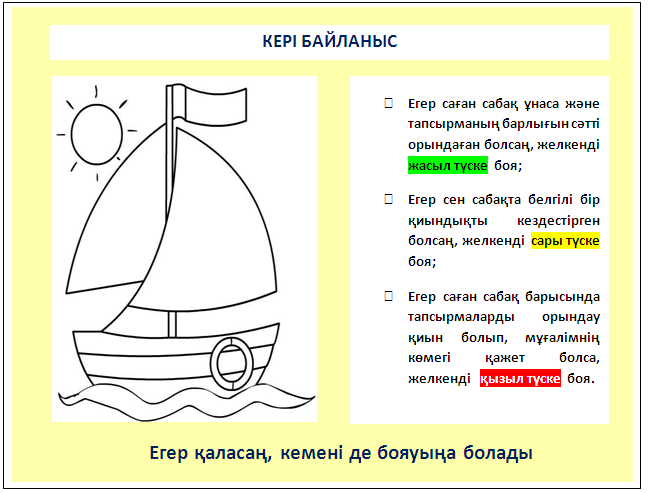 Үй тапсырмасы: 16 сабақ арнайы дәптер.Үй тапсырмасы: 16 сабақ арнайы дәптер.Үй тапсырмасы: 16 сабақ арнайы дәптер.Кері байланыс кемесі